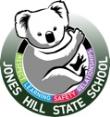 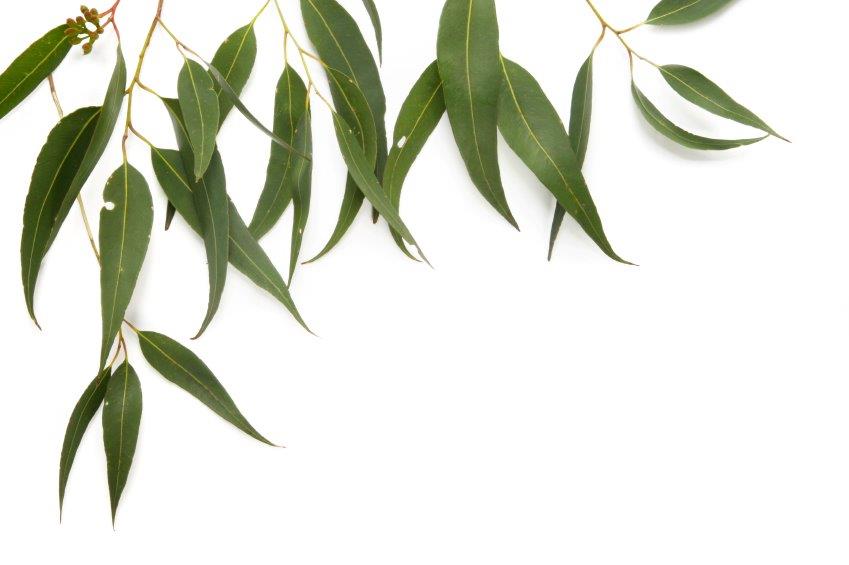 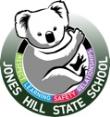 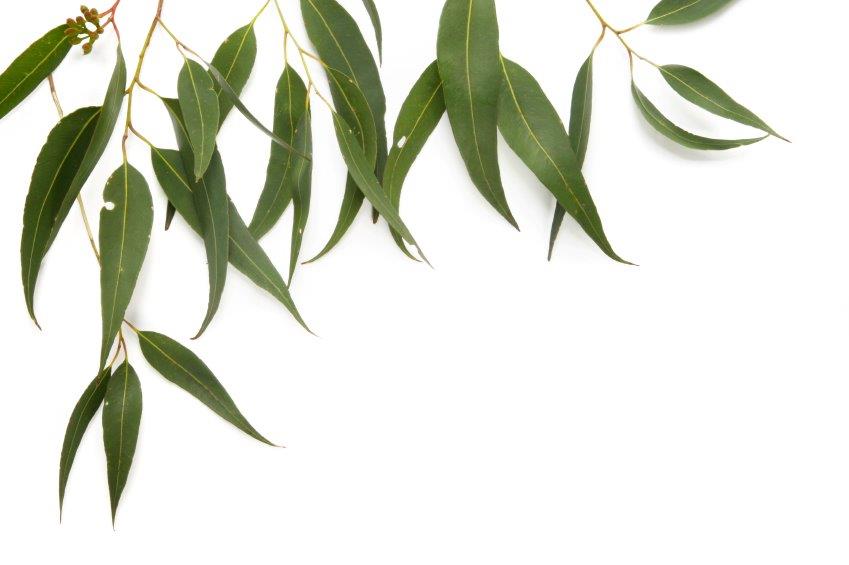 SunSmart Policy RationaleQueensland has the highest rate of skin cancer in the world. Two out of every three Queenslanders will develop some sort of skin cancer in their lifetime. Research suggests that at least two-thirds of all melanomas occurring in Australia could be prevented if children were protected from the sun during their first 15 years.Skin damage, including skin cancer, is the result of cumulative exposure to the sun. Research shows that severe sunburn contributes to skin cancer and other forms of skin damage such as sunspots, blemishes and premature aging. Most skin damage and skin cancer is therefore preventable.Ultraviolet radiation (UVR) levels are highest during the hours that children are at school.With this in mind, Jones Hill State School realises the need to protect children’s skin and educate them about SunSmart behaviour, thus reducing the risk of skin damage from exposure to the sun.AimsThe policy aims to:provide ongoing education that promotes personal responsibility for skin cancer prevention and early detectionprovide environments that support SunSmart practicescreate an awareness of the need to reschedule work commitments and outdoor activities to support SunSmart practicesPROCEDURESOur school recognises that winter sun also contributes to skin damage. The implementation of this policy will therefore be conducted throughout the year.The purpose of this SunSmart policy is to ensure that all children attending our school are protected from the harmful effects of the sun throughout the year.Our commitmentJones Hill State School will:inform parents of the SunSmart policy including dress code when they enrol their childinclude the SunSmart policy statement in the school prospectusincrease the amount of shade in the school grounds, where possible, by planting shade treesincorporate education programs that focus on skin cancer prevention into the school curriculumensure all teachers and staff act as positive role models for children in all aspects of SunSmart behaviour wearing clothing with sleeves, collars (where possible) and closed in shoes.seek ongoing support from parents and the school community for the SunSmart policy and its implementation, through newsletters, parent meetings and school assemblies.ensure that all students and staff wear hats that protect the face, neck and ears and SPF 30+ broad-spectrum water-resistant sunscreen when involved in outdoor activitiesensure students without adequate sun protection use shaded or covered areas at recess and lunch timesmaintain the school dress code to conform with the QLD Cancer Fund Sunsmart clothing guidelines.incorporate a SunSmart swimsuit into the school uniformensure that, wherever practicable, outdoor activities take place before 10am or after 3pmensure that adequate shade is provided at sporting carnivals and other outdoor learning experiencesensure that SPF30+ broad-spectrum, water-resistant sunscreen is included in the school sports kithave SPF 30+ broad-spectrum, water-resistant sunscreen on the school book listreview the SunSmart policy annuallyOur expectationsParents / carers will:provide a SunSmart hat for their child and ensure that they wear it to and from school. The Queensland Cancer Fund recommends the following hats:8-10cm broad-brimmed, legionaire-styleensure that their child applies SPF 30+ broad-spectrum, water-resistant sunscreen 20 minutes before leaving for schoolensure that their child’s clothing provides adequate protection from UVR. The Queensland Cancer Fund recommends clothing that has the following features:dark-coloured, collars and sleeves, closely woven fabric, natural fibreact as positive role models by practising SunSmart behavioursupport the school’s SunSmart policy and help to design and regularly update the policyStudents will:be aware of the school’s SunSmart policytake responsibility for their own health and safety by being SunSmartcomply with SunSmart rules and guidelines by wearing suitable hats, clothing (uniform, including closed in shoes), sunscreen and sunglassesapply SPF 30+ broad-spectrum, water-resistant sunscreen 20 minutes before going outdoorsuse shaded or covered areas when outdoorsact as positive role models for other students in all aspects of SunSmart behaviourhelp to design and regularly update the SunSmart policyparticipate in SunSmart education programs